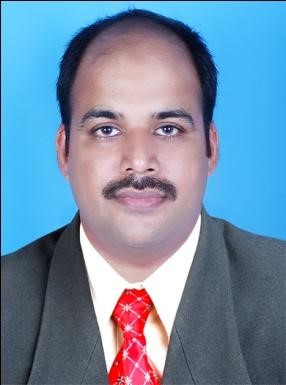 CURRICULUM VITAE BAIJU PAUL Manickathan House Manjapra P.O., CAREER OBJECTIVE   A position in a result oriented firm seeking an ambitious career- conscious person where acquired skills and education will be utilized towards continuous growth and advancements.  EDUCATIONAL QUALIFICATION  MSW (2005 -2007) (Medical Social Work) with 65 percent marks from Karpagam Arts and Science College, Coimbatore, Bharathiar University.  Diploma in Hotel Management (2000 -2002), Foodcraft Institute, Kalamassery. B.Com (2000 – Commerce Batch) with 44 percent marks from Mahatma Gandhi University.  Pre-Degree (1996 – 1st Group) with 40 percent marks from Sree Sankara College, Kalady, M.G. University. S.S.L.C (1994) with 68 percent marks Mar Augustine’s High School, Thuravoor. TECHNICAL KNOWLEDGE   MS Word, Power point, Excel, Tally PROFESSIONAL EXPERIENCE  Worked as Public Relation Officer in Aster DM Healthcare Ltd. At Aster Capital Trivandrum and Aster Medcity Kochi, since 06th February, 2017 to 31st January 2019. Key Responsibilities  Public Relation activities for Aster Capital Project Trivandrum and Aster Medcity Kochi. Sanctioning different approvals from various authorities for Aster Medcity Hospital, Kochi. Coordinating and providing Guest Relation service for the government and ministerial officials visiting hospital. Worked as Public Relation Officer at Little Flower Hospital and Research Centre, Angamaly from 11th February 2008 to 31st December 2016, (9 years)  Responsibilities Handled  Coordinating Medico-legal Cases, Death and Birth Registration, Executive Medical Checkups, Guest relation, Medical Insurance, Medical Camps, Referral Marketing, Crisis Management – IP, OP and Emergency Department. Public Relation Officer cum Counselor from 05-06-2007 to 06-02-2008 at Ideal Mind Care Mental Health Hospital, Perumbavoor. Assistant Chef at Cochin Metro Hotel (P) Ltd. for the period of 2003 -2005. EXTRA CURRICULAR ACTIVITIES Has participated in competitions at the college level like Mime, Singing and Street Play   LINGUISTIC ABILITIES  Can Speak : English, Malayalam, Hindi, Tamil Can Write : English, Hindi, Malayalam PERSONAL DETAILS  Hobbies: Reading Listening to Music, watching T.V., Playing cricket  REFERENCE Mr. Jayachandran M.V.Government Relation Officer Aster DM Healthcare Ltd.  Aster Medcity, Kochi.Ph: + 91 -9656900751 Mr. Anurag T V  HR Manager Aster DM Healthcare Ltd.  Kochi. Ph: +91 -9656900720 DECLARATION I, hereby declare that the above furnished information are true and correct to the best of my knowledge, information and belief. Place: Angamaly 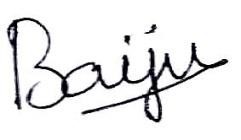 Date:  	 	 	  	 	 	  	BAIJU PAUL  	 Angamaly Ernakulam – 683581 Email ID : baijupaulm@gmail.com Kerala Mobile :  9544906633 Father’s Name : M.V. Poulose Date of birth : 28/03/1979 Gender : Male Nationality : Indian Marital Status : Married Religion : Christian 